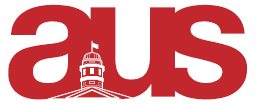 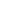 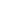 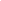 Report of LAPSAMeeting on 1/27Planning upcoming eventsWine and CheesePossible bake saleVP Coms to speak with AUS VP Coms Set up meeting with Prof. Soranzo – head of departmentBureaucracy et al.LAPSA Exec meeting planned in two weeksListserv to come out shortlyRespectfully Submitted,Noah KaplanLAPSA President